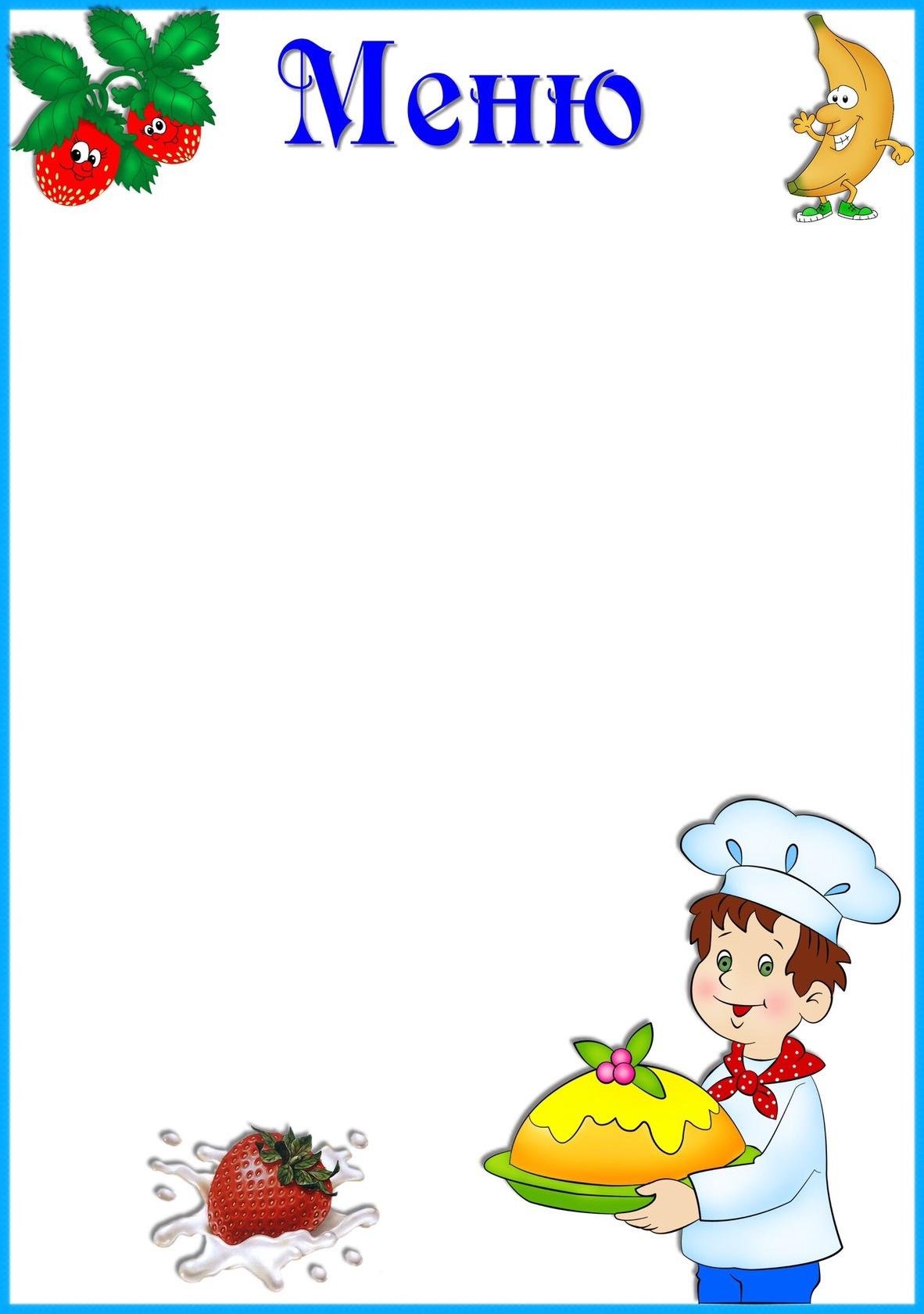  «25» апреля    2024г.   Приём  пищи                     Выход, г.Калорийность, ккал/ДжЦенаЗавтракЗавтракЗавтракЗавтракКаша рисовая180/200210,1320,02Какао 180/200153,9220,02Хлеб с маслом40/5114,6620,02Второй завтракСок  180/20052,0111,54ОбедОбедОбедОбедСвекольник 180/200154,84/641,9348,44Гуляш из курицы60/20144,94/608,7548,44Лапша отварная 100/120175,87/738,6548,44Напиток витаминный 180/200113,474,648,44Хлеб пшеничный/ржаной 50/30117,5/4917,548,44ПолдникПолдникПолдникПолдникЧай 180/20030/125,63,1 1 Сырник с повидлом 60/10206,32/866,543,1 1 УжинУжинУжинУжинПюре из картофеля и моркови 80/100212/896,829,07Хлеб пшеничный40/40117,5/497,529,07Чай180/20030/125,629,07ИТОГО1862,6/7822,92112,18